Publicado en Madrid  el 28/09/2021 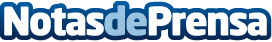 Sibari Republic señala qué ingredientes deben tener los productos cosméticos para ser eficaces ¿Qué deben contener los cosméticos para ser eficaces? Generalmente, están formulados con principios activos que ofrecen beneficios adicionales. Estos ingredientes añadidos están destinados a mejorar el tono, la textura, las líneas finas y las arrugas de la piel, y son los que avalan su eficacia. Sibari Republic, la firma de cosmecéutica unisex que incluye los mejores principios activos para el cuidado del rostro, señala los ingredientes que deben tener los productos cosméticos para ser eficientesDatos de contacto:Sibari Republic 918763496Nota de prensa publicada en: https://www.notasdeprensa.es/sibari-republic-senala-que-ingredientes-deben_1 Categorias: Nacional Industria Farmacéutica Madrid Belleza http://www.notasdeprensa.es